Adı soyadı: Yazilidayim.net	Sınıf ve No :EĞİTİM ÖĞRETİM YILI SAPANCA ANADOLU LİSESİ BİYOLOJİ 11.SINIF 1. DÖNEM 2.YAZILI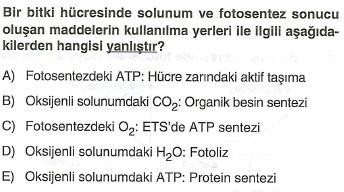 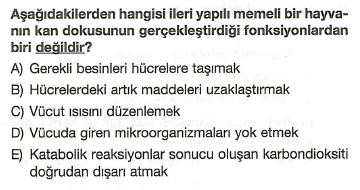 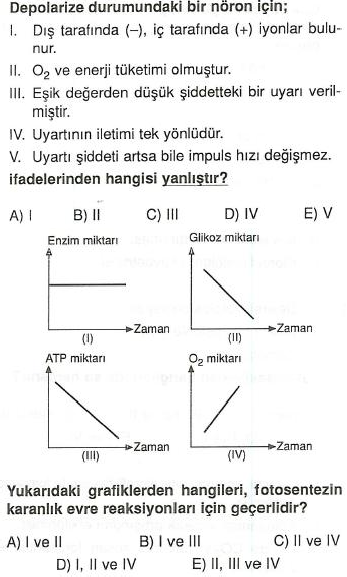 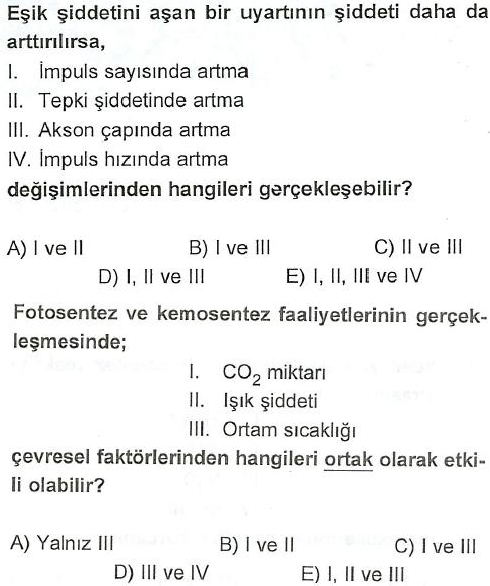 Çoktan seçmeli soruları alt kısma işaretleyiniz. (her biri 3 puan)Yazilidayim.net Tezcan TİFLİSBaşarılar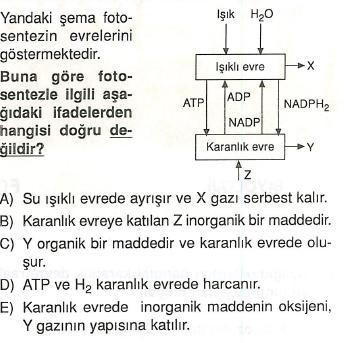 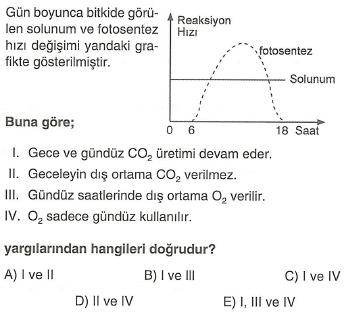 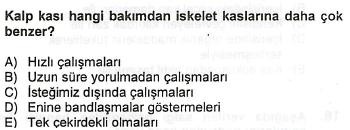 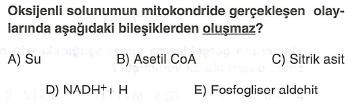 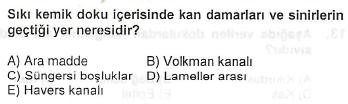 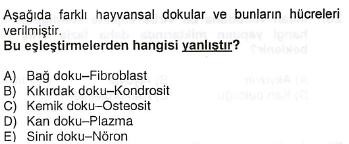 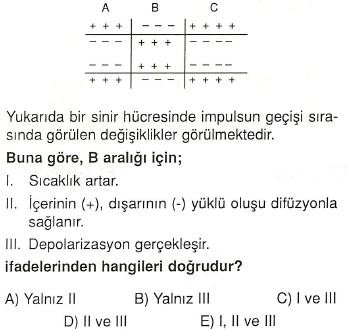 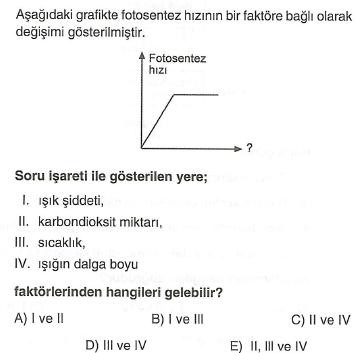 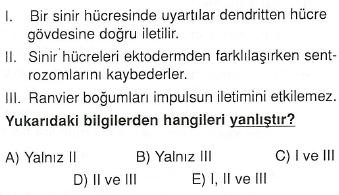 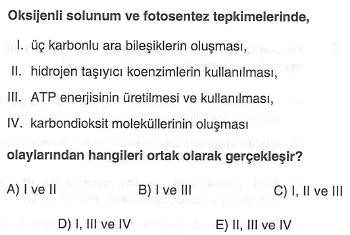 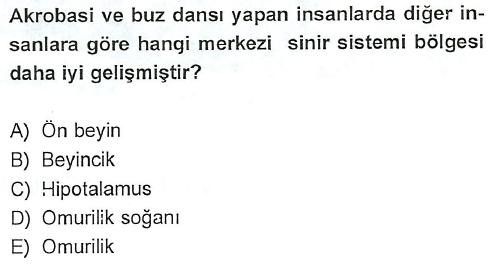 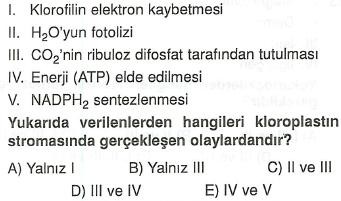 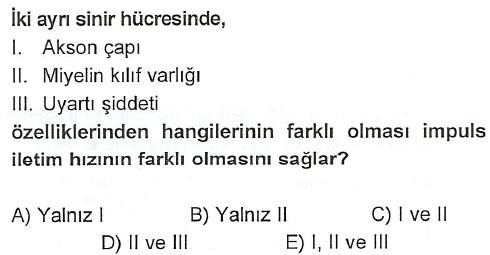 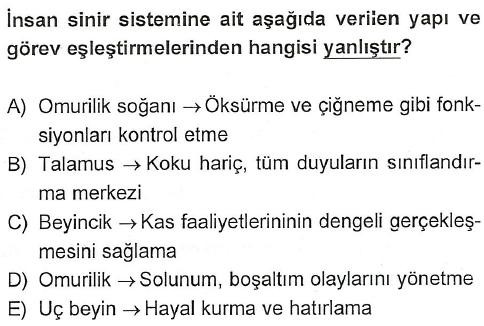 Doğru-Yanlış Soruları (herbiri 2 puan)(	) Fotosentez  yapan tüm canlılarda kloroplast vardır.(   ) Omuriliğin dışında ak, içinde boz madde vardır. ( ) Beyin yarım kürelerini üstten bağlayan yapının adı, beyin üçgenidir.(	) Balteriler fotosentezde su kullanırlar ve O2 üretirler.( ) Bitkilerde fotosentez yapan hücrelerin başında, Palizat parankiması gelir.(	)  Kıkırdak ve epitel dokuda kan damarı bulunmaz.(	) İstemsiz kaslara örnek; kalp kası ve düz kastır. (	) Akyuvarlar vücudun savunmasında etkilidir.(	) Serumdan fibrinojen çıkarsa, plazma oluşur. (	) Sinir hücrelerinin arasında bilgi taşıyan maddelere sinaps denir.Boşluk doldurma soruları (her biri 2 puan)-Fotosentezin	…………………	evresinde	………… parçalandığı içi  O2 oluşur.-Fotosentez gündüz, kemosentez ise ………………….. olur.-Kırmızı	kemik	iliği	sadece	……………....	kemik dokuda bulunur.-……………………	kaslar	çok	çekirdekli	olur	ve çekirdekler hücrenin kenar kısımlarındadır.-Kemiozmotik  hipotez  iki  ortam  arasında   oluşan……. İyonu farkına bağlı olarak açıklanır.-……………. Fotosentez ve solunum deneylerinde CO2 tutucu olarak kullanılır.-Reseptörlerden uyarıları alan ……………………………… hücreleridir.-…………………………………. Yöntemi ile atp üretmek tüm canlılarda ortak özelliktir.-Fotosentez yapabilen bir canlı …………………………. Yapamaz.1234567891011121314151617181920